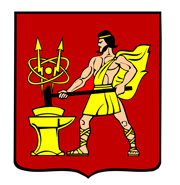 АДМИНИСТРАЦИЯ ГОРОДСКОГО ОКРУГА ЭЛЕКТРОСТАЛЬМОСКОВСКОЙ ОБЛАСТИПОСТАНОВЛЕНИЕ26.05.2021 № 410/5Об утверждении Положения об организации перевозок школьным автобусом обучающихся муниципальных образовательных учреждений, подведомственных Управлению образования Администрации городского округа ЭлектростальВ соответствии с федеральными законами от 29.12.2012 № 273-ФЗ «Об образовании в Российской Федерации», от 06.10.2003 № 131-ФЗ «Об общих принципах организации местного самоуправления в Российской Федерации», от 10.12.1995 № 196-ФЗ «О безопасности дорожного движения», Правилами организованной перевозки группы детей автобусами, утвержденными постановлением Правительства Российской Федерации от 23.09.2020 № 1527, в целях эффективной организации и повышения безопасности перевозок обучающихся, Администрация городского округа Электросталь Московской области ПОСТАНОВЛЯЕТ: 1.	Утвердить Положение об организации перевозок школьным автобусом обучающихся муниципальных образовательных учреждений, подведомственных Управлению образования Администрации городского округа Электросталь (Приложение № 1).2.	Утвердить состав комиссии по обследованию дорожных условий по маршруту следования школьных автобусов для перевозки обучающихся (Приложение № 2). 3.	Опубликовать настоящее постановление в газете «Официальный вестник» и разместить на официальном сайте городского округа Электросталь Московской области в сети «Интернет» www.electrostal.ru.4.	Настоящее постановление вступает в силу после его официального опубликования.5.	Признать утратившим силу постановление от 02.02.2018 № 59/2 «Об утверждении Положения об организации бесплатной перевозки обучающихся муниципальных образовательных учреждений, подведомственных Управлению образования Администрации городского округа Электросталь».6.	Контроль за исполнением настоящего постановления возложить на заместителя Главы Администрации городского округа Электросталь Кокунову М.Ю.Глава городского округа								       И.Ю. Волкова                                                                                                             Приложение № 1УТВЕРЖДЕНОпостановлением Администрации городского округа Электросталь Московской области26.05.2021 № 410/5Положениеоб организации перевозок школьным автобусом обучающихся муниципальных образовательных учреждений, подведомственных Управлению образования Администрации городского округа Электросталь1. Общие положения1.1.	Настоящее Положение об организации перевозок обучающихся муниципальных образовательных учреждений (далее - Положение), подведомственных Управлению образования Администрации городского округа Электросталь Московской области (далее- Управление образования) автобусом (далее - «школьный автобус»), определяет основные требования к организации перевозок школьным автобусом, порядку использования школьного автобуса, обеспечению требований безопасности дорожного движения, а также, определяет обязанности и ответственность должностных лиц и водителей школьных автобусов, осуществляющих организацию и перевозку обучающихся школьными автобусами.1.2.	Настоящее Положение разработано в соответствии с федеральными законами от29.12.2012 № 273-ФЗ «Об образовании в Российской Федерации», от 06.10.2003 № 131-ФЗ «Об общих принципах организации местного самоуправления в Российской Федерации», от10.12.1995 № 196-ФЗ «О безопасности дорожного движения», Правилами организованной перевозки группы детей автобусами, утвержденными постановлением Правительства Российской Федерации от 23.09.2020 № 1527 (далее – Правила организованной перевозки группы детей автобусами).1.3. Требования настоящего Положения обязательны для всех учреждений, подведомственных Управлению образования.1.4.	Понятия и термины, используемые в настоящем Положении, применяются в тех же значениях, в каких они используются в законодательстве.1.5. Управление образования осуществляет контроль за целевым использованием школьных автобусов.2. Организация перевозок 2.1. Общие требования2.1.1.	Организация перевозок на школьном маршруте осуществляется в соответствии с Правилами организованной перевозки группы детей автобусами.2.1.2.	Регулярные школьные перевозки на автобусных маршрутах осуществляются муниципальными образовательными учреждениями.2.1.3.	Регулярные школьные маршруты утверждаются приказом руководителя образовательного учреждения при соблюдении условий, обеспечивающих безопасность движения.2.1.4.	Образовательные учреждения, обладающие необходимой производственно-технической и нормативно-методической базой, позволяющей обеспечить безопасность дорожного движения при осуществлении перевозок школьным автобусом, организуют перевозки самостоятельно. 2.1.5.	Автобусы, находящиеся во владении образовательных учреждений, подлежат использованию исключительно в целях осуществления школьных перевозок и организованных перевозок участников образовательных отношений.2.1.6.	Руководитель образовательного учреждения является лицом, ответственным за обеспечение безопасности автобусных перевозок и состоянием работы в организации по предупреждению дорожно-транспортных происшествий. Полномочия и ответственность руководителя образовательного учреждения (Приложение № 1).2.1.7.	Перевозка обучающихся осуществляется при условии сопровождения их ответственным сотрудником муниципального образовательного учреждения назначенным приказом соответствующего образовательного учреждения. Количество сопровождающих лиц определяется в соответствии с Правилами организованной перевозки группы детей автобусами.2.1.8. В случае, если для осуществления организованной перевозки группы детей используется 2 и более автобуса руководитель образовательного учреждения обеспечивает нумерацию автобусов, назначение старшего ответственного за организованную перевозку группы детей и координацию действий водителей и ответственных по автобусам, который находится в замыкающем колонну автобусе.2.1.9.	Сопровождающие проходят специальный инструктаж по обеспечению безопасности перевозки детей автобусами. Инструктаж проводится под роспись в журнале учета инструктажей. Инструктаж содержит порядок: подачи автобуса к месту посадки, правила посадки и высадки детей; взаимодействия сопровождающего и водителя; поведения детей в местах сбора, посадки и высадки, при нахождении в салоне автобуса; пользования оборудованием салона: вентиляционными люками; форточками, устройствами (кнопкой) требования остановки автобуса; контроля за детьми при движении и остановках автобуса и прочее.При проведении инструктажа отражаются вопросы, связанные с чрезвычайными ситуациями (поломка автобуса, вынужденная остановка, дорожно – транспортное происшествие, захват автобуса террористами), в том числе: порядок эвакуации пассажиров, порядок использования аварийных выходов из автобуса и пользования устройствами приведения их в действие. Сопровождающий обеспечивается руководителем образовательного учреждения соответствующей памяткой (Приложение № 2).Сопровождающий проводит среди обучающихся инструктаж, сведения о котором вносятся в специальный журнал. Инструктаж включает следующие разделы: правила безопасного поведения в местах сбора во время ожидания автобуса, о порядке посадки и высадки из автобуса (утверждаются образовательным учреждением); правила поведения в пути следования и пользования автобусом (утверждаются образовательным учреждением); поведение обучающихся при возникновении опасных или чрезвычайных ситуаций во время перевозок (утверждаются образовательным учреждением) и прочее.При проведении инструктажей предусмотреть использование наглядных пособий, обсуждение практических ситуаций, возникающих в процессе дорожного движения.Сопровождающий обеспечивается руководителем образовательного учреждения инструкцией для обучающихся по правилам безопасности при поездках в автобусе для перевозки обучающихся (Приложение № 3).2.1.10.	В случаях, не терпящих отлагательства, когда дорожные или метеорологические условия представляют угрозу безопасности перевозок детей, владельцы автобусов, в соответствии со своими полномочиями, прекращают движение на школьном автобусе.2.2. Требования к организации перевозок на школьном маршруте автотранспортом образовательного учреждения2.2.1. Оценку соответствия состояния автомобильных дорог и подъездных путей требованиям безопасности движения осуществляет комиссия по обследованию дорожных условий по маршруту следования школьных автобусов для перевозки обучающихся, которая является постоянно действующим коллегиальным совещательным органом (далее-Комиссия). Состав комиссии формируется постановлением Администрации городского округа Электросталь Московской области. Комиссионное обследование дорожных условий на маршруте проводится не реже двух раз в год (весенне-летнее и осенне-зимнее обследования).По итогам работы Комиссия дает рекомендации образовательному учреждению по определению маршрутов для перевозки обучающихся и составляет Акт обследования и замера протяженности маршрута (Приложение № 4), в котором перечисляются выявленные недостатки, угрожающие безопасности движения. Указанные акты подлежат передаче в органы, уполномоченные исправлять выявленные недостатки и контролировать результаты этой работы.2.2.2.  Образовательные учреждения, владеющие автобусом, с учетом рекомендаций Комиссии:а) составляют и утверждают на каждый маршрут регулярных школьных перевозок схему маршрута с указанием опасных участков и остановочных пунктов для посадки и высадки детей. При выборе школьного маршрута, образовательное учреждение допускает использование только дорог с твердым покрытием, замеряет протяженность маршрута и расстояний между остановочными пунктами, нормирует скорость движения, определяет места остановок для посадки и высадки детей.б) разрабатывают и утверждают график (расписание) движения автобусов на маршруте на основе нормативных значений скоростей движения на маршруте и отдельных его участках между остановочными пунктами.в) обеспечивают каждого водителя документами, содержащими сведения о маршруте перевозки (с обозначением опасных участков), в том числе о:пункте отправления;промежуточных пунктах посадки (высадки) (если имеются) детей и иных лиц, участвующих в организованной перевозке группы детей;пункте назначения;местах остановок для приема пищи, кратковременного отдыха, ночного отдыха (при многодневных поездках) - в случае организованной перевозки группы детей в междугородном сообщении.г) организовывают контроль за соблюдением графиков (расписаний) и маршрутов движения, соответствием числа перевозимых пассажиров вместимости автобусов.2.2.3. Перевозка обучающихся школьным автобусом осуществляется при наличии у образовательного учреждения следующих документов:а) приказ о назначении лиц(а), ответственных(ого) за обеспечение безопасности перевозок школьным автобусом и сопровождающих лиц;б) инструкция о правилах проезда в автобусе для детей и для сопровождающих лиц;в) вводный инструктаж при перевозке обучающихся в автобусе;г) приказ на организованную перевозку детей автобусом, в котором указывается список лиц помимо водителя (водителей), которым разрешается находиться в автобусе в процессе перевозки, включающий в том числе:- детей, включенных в состав группы, с указанием фамилии, имени, отчества (при наличии), возраста или даты рождения каждого ребенка, а также номеров контактных телефонов его родителей (законных представителей);- сопровождающих лиц с указанием их фамилии, имени, отчества (при наличии) и номера контактного телефона;- медицинского работника с указанием его фамилии, имени, отчества (при наличии) и номера контактного телефона (в случае, когда перевозка должна сопровождаться медицинским работником).д) утвержденная схема маршрута движения;е) график движения автобусов (расчетное время выезда и возвращения, места и продолжительность остановок);ж) документ, содержащий порядок посадки и высадки детей из автобуса;е) контракт на оказание услуг по подвозу учащихся школьным автобусом.2.3. Требования к организации перевозок на школьном маршруте по договору фрахтования 2.3.1.	Образовательное учреждение как Заказчик (фрахтователь):а) готовит документацию для осуществления закупок на оказание услуг по перевозке обучающихся образовательного учреждения (договор фрахтования) в соответствие с требованиями, установленными федеральным законодательством, нормативными правовыми актами Московской области в сфере закупок. Техническое задание и проект контракта должны содержать требования действующих нормативных правовых актов, регулирующих осуществление организованной перевозки группы детей автобусами, а также, условия осуществления перевозок группы детей автобусами, установленными пунктом 2.2. настоящего Положения. б) в ходе исполнения контракта осуществляет постоянный контроль за соблюдением исполнителем (фрахтовщиком) условий контракта.3. Обеспечение профессиональной надежности водителей автобусов3.1. К основным требованиям по обеспечению профессиональной надежности водителей относятся:3.1.1. К управлению школьным автобусом, осуществляющими организованную перевозку детей допускаются водители, отвечающие требованиям, определенным Правилами организованной перевозки группы детей автобусами;3.1.2. Проведение в установленные сроки медицинского освидетельствования;3.1.3. Регулярное проведение с привлечением работников органов здравоохранения предрейсовых и послерейсовых медицинских осмотров водителей; 3.1.4. Организация контроля за соблюдением водителями требований обеспечения безопасности школьных перевозок;3.1.5. Соблюдение установленного законодательством Российской Федерации режима рабочего времени и времени отдыха водителей.3.1.6. Регулярное информирование водителей об условиях движения и работы на школьных маршрутах путем проведения инструктажей.Инструктажи включают следующие сведения:- порядок организации перевозки обучающихся автобусами в соответствии с Правилами организованной перевозки группы детей автобусами и настоящим Положением;- условия движения и наличии опасных участков, мест концентрации дорожно – транспортных происшествий на маршруте;- состояние погодных и дорожных условии, скоростных режимах движения на маршруте;- расположение пунктов медицинской и технической помощи, постов ГИБДД;- особенности обеспечения безопасности движения и эксплуатации автобусов при изменении дорожно – климатических условий на маршруте, при возникновении технической неисправности автобуса, при ухудшении состояния здоровья водителя и пассажиров в пути;- соблюдения правил техники безопасности и противопожарной безопасности при работе на линии и действиях при возникновении пожара в автобусе;- действия водителя при попытке захвата или захвате автобуса криминальными элементами (террористами);- ответственность водителя за нарушение нормативных правовых актов по обеспечению безопасности дорожного движения и настоящего Положения.Проведение инструктажей должно регистрироваться в журнале учета инструктажей под роспись водителя и лица, проводившего инструктаж.Водитель обеспечивается памяткой по обеспечению безопасности перевозки обучающихся (Приложение № 5).3.2. Образовательное учреждение обеспечивает осуществление организованной перевозки группы детей автобусом, оснащение которого и его техническое состояние, находятся в исправном состоянии, отвечающим требованиям законодательства.4. Финансовое обеспечение4.1. Обучающиеся муниципальных образовательных учреждений, а также сопровождающие их лица, пользуются правом бесплатного проезда в школьном автобусе к образовательному учреждению и обратно к месту проживания, а также, при осуществлении организованной перевозки группы детей при проведении туристско-экскурсионных, развлекательных, спортивных и иных культурно-массовых мероприятий, а также во время проведения летней оздоровительной кампании к оздоровительным лагерям и обратно.5. Ответственность лиц, организующих и (или) осуществляющих перевозку обучающихся5.1. Лица, организующие и (или) осуществляющие перевозку обучающихся, несут ответственность в установленном законодательством РФ порядке за жизнь и здоровье детей, перевозимых автобусом, а также за нарушение их прав и свобод.Приложение № 1к настоящему ПоложениюПолномочия и ответственность руководителя образовательного учрежденияПолномочияРуководитель образовательного учреждения:Финансирует расходы по хранению, эксплуатации школьных автобусов и установленного на них оборудования, техническому обслуживанию и ремонту, горюче-смазочным материалам, оплате труда водителей школьных автобусов;Организует постановку школьного автобуса на учет в отделе ГИБДД в установленные сроки;Назначает приказом должностное лицо, ответственное за обеспечение безопасности перевозок школьным автобусом;В случаях, предусмотренных действующим законодательством, обеспечивает передачу необходимых сведений в отдел ГИБДД по месту эксплуатации автобуса в установленные сроки;Обеспечивает целевое использование школьных автобусов; Информирует родителей (законных представителей) детей об условиях организации перевозок по маршруту школьного автобуса;Обеспечивает разработку маршрута движения школьного автобуса и его согласование в уполномоченных органах;Утверждает приказом списки перевозимых обучающихся с указанием пунктов посадки и высадки в соответствии с паспортом маршрута для регулярных перевозок;При организации любых нерегулярных поездок обучающихся образовательных учреждений, иных групп (дошкольников и (или) педагогических работников) в каникулярное время, выходные и праздничные дни, издает приказ об организации поездки, утверждает список участников поездки, маршрут и график поездки, уведомляет не менее чем за трое суток до начала поездки:-	Управление образования Администрации городского округа Электросталь Московской области;-  отдел ГИБДД;Обеспечивает проведение регулярного технического обслуживания и, при необходимости, ремонта школьного автобуса;Заключает договоры (контракты) со специализированными организациями на обслуживание, управление, стоянку школьного автобуса, обеспечивающими техническое обслуживание, в том числе предрейсовый и послерейсовых контроль технического состояния школьного автобуса и проведение предрейсовых и послерейсовых медицинских осмотров водителей; В ходе исполнения договора (контракта) осуществляет постоянный контроль за соблюдением исполнителем условий контракта.Организует контроль за соблюдением графиков (расписаний) движения, норм вместимости автобусов, маршрутов движения; Назначает сопровождающих для осуществления перевозок из числа работников образовательного учреждения, проводит их своевременный инструктаж и обучение;Определяет место стоянки школьного автобуса, исключающее возможность доступа к нему посторонних лиц;Осуществляет иные полномочия в целях соблюдения требований, предусмотренных действующим законодательством.ПраваРуководитель образовательного учреждения имеет право:Запрещать выпуск школьных автобусов в рейс или возвращать на место стоянки при обнаружении в них технических неисправностей, угрожающих безопасности движения;Отстранять от работы водителей при их появлении на работе в состоянии опьянения (алкогольном, наркотическом и др.), а также, если их состояние или действия угрожают безопасности перевозок;Организовать проведение послерейсовых медицинских осмотров для водителей, состояние здоровья которых требует особого контроля.3.	Ответственность3.1.	Руководитель образовательного учреждения несет ответственность (дисциплинарную, административную, уголовную) за нарушения требований действующего законодательства и иных нормативных правовых актов по обеспечению безопасности перевозок детей. Приложение № 2к настоящему ПоложениюПАМЯТКАдля сопровождающего в школьном автобусе при перевозке обучающихся1. Перед поездкой сопровождающий проходит инструктаж по безопасности перевозки обучающихся, отметки о котором заносятся в книгу учета инструктажей.2. Во время движения автобуса сопровождающий должен находиться на передней площадке салона.3. Сопровождающий должен знать, где находятся предметы пожаротушения в салоне автобуса, уметь пользоваться ими, а также должен быть ознакомлен о спасательных мерах при авариях.4. Посадка и высадка обучающихся производится после полной остановки автобуса под руководством сопровождающего.5. Перед началом движения сопровождающий должен убедиться, что количество обучающихся не превышает число посадочных мест, все пассажиры пристегнуты ремнями безопасности, и подать команду на закрытие дверей.6. Во время движения сопровождающий обеспечивает порядок в салоне, не допускает подъем обучающихся с мест и хождение по салону.7. При высадке сопровождающий выходит первым и направляет обучающихся вправо по ходу движения за пределы проезжей части.Приложение № 3к настоящему ПоложениюИНСТРУКЦИЯдля обучающихся по правилам безопасностипри поездках в школьном автобусе.1. Соблюдение данной инструкции обязательно для всех обучающихся при поездках в школьном автобусе.2. К поездкам допускаются обучающиеся, прошедшие инструктаж по технике безопасности.3. Обучающиеся обязаны выполнять требования сопровождающего по соблюдению порядка и правил проезда в школьном автобусе.4. Перед началом поездки обучающиеся обязаны:1) пройти инструктаж по технике безопасности при поездках;2) ожидать подхода школьного автобуса в определенном месте сбора, не выходя на проезжую часть дороги;3) соблюдая дисциплину и порядок, собраться у места посадки;4) по распоряжению сопровождающего пройти проверку наличия участников поездки;5) не выходить навстречу приближающемуся автобусу;6) после полной остановки автобуса, по команде сопровождающего, войти в салон, занять место для сидения. Первыми в салон автобуса входят самые старшие ученики. Они занимают места в дальней от водителя части салона;7) отрегулировать ремень безопасности и пристегнуться им.5. Во время поездки обучающиеся обязаны соблюдать дисциплину и порядок. Обо всех недостатках, отмеченных во время поездки, они должны сообщать сопровождающему.6. Обучающимся запрещается:1) загромождать проходы сумками, портфелями и другими вещами;2) отстегивать ремень безопасности;3) вставать со своего места, отвлекать водителя разговорами и криком;4) создавать ложную панику;5) без необходимости нажимать на сигнальную кнопку;6) открывать окна, форточки и вентиляционные люки.7. При плохом самочувствии, внезапном заболевании или в случае травматизма обучающийся обязан сообщить об этом сопровождающему (при необходимости подать сигнал при помощи специальной кнопки).8. При возникновении аварийных ситуаций (технической неисправности, пожара и т.п.) после остановки автобуса по указанию водителя дети должны под руководством сопровождающего лица быстро и без паники покинуть автобус и удалиться на безопасное расстояние, не выходя при этом на проезжую часть дороги.9. В случае захвата автобуса террористами обучающимся необходимо соблюдать спокойствие, без паники выполнять все указания сопровождающих лиц.10. По окончании поездки обучающийся обязан:- после полной остановки автобуса и с разрешения сопровождающего выйти из транспортного средства. При этом первыми выходят обучающиеся, занимающие места у выхода из салона;- по распоряжению сопровождающего пройти проверку наличия участников поездки;- не покидать место высадки до отъезда автобуса.Приложение № 4к настоящему Положению АКТобследования и замера протяженности маршрутаКомиссия в составе председателя_____________________________________Членов: ___________________________/____________________________________________________________/______________________________________________________________/____________________________Произвела обследование маршрута и замер межостановочных расстояний и общей протяженности маршрута ________________________________________________________________(наименование маршрута)Путем контрольного замера на автомобиле марки _______________________Государственный номер _____________________________________________,Путевой лист № ___________________________________________________,Водитель _________________________________________________________.Путем сверки с паспортом дорог комиссия установила:общая протяженность маршрута согласно показанию счетчика спидометра и по километровым столбам при их наличии) составляет _______ км.Количество оборудованных мест остановки автобуса для посадки и высадки детей-пассажиров -  _________________.Количество несоответствующих и требующих обустройства мест остановки автобуса для посадки и высадки детей-пассажиров - _________.Председатель комиссии ______________________________/_____________Члены комиссии ___________________________________/______________Приложение № 5к настоящему Положению ПАМЯТКАводителю школьного автобусапо обеспечению безопасности перевозки обучающихся1. Общие мероприятия по соблюдению безопасности1.1. Выезжая в рейс, водитель должен иметь опрятный вид, быть вежливым и внимательным к обучающимся.1.2. Обучающихся при перевозке в обязательном порядке должны сопровождать взрослые, в количестве, установленном приказом образовательного учреждения.1.3. Во время движения автобуса возможны воздействия следующих опасных факторов:- резкое торможение автобуса;- удар при столкновении с другими транспортными средствами или препятствиями;- отравляющее воздействие угарного газа при нахождении в автобусе с работающим двигателем во время длительных стоянок или при возникновении неисправности системы выпуска отработавших газов;- отравляющее воздействие паров бензина при подтекании топлива вследствие неисправности системы питания двигателя;- воздействие высокой температуры и продуктов горения при возникновении пожара;- наезд проходящего транспортного средства при выходе детей на проезжую часть дороги.1.4. Водителю запрещается выезжать в рейс в болезненном, утомленном состоянии, под действием лекарственных препаратов, влияющих на быстроту реакции, а также на технически неисправном автобусе.2. Мероприятия по соблюдению безопасности перед началом перевозки обучающихся.2.1. Водитель перед выездом в рейс должен в установленном порядке пройти медицинский осмотр с отметкой в путевом листе и соответствующей записью в журнале предрейсовых медицинских осмотров.2.2. Водитель обязан лично убедиться:- в технической исправности автобуса;- в наличии необходимой путевой документации;- в правильности оформления путевого листа;- в наличии спереди и сзади на кузове автобуса предупреждающего знака «Дети»;- в наличии двух исправных огнетушителей и укомплектованных медицинских аптечек;- в наличии и исправности поясов безопасности на каждом пассажирском месте;- в чистоте салона автобуса и своего рабочего места.2.3. Водитель в установленном порядке обязан представить автобус на технический осмотр перед выходом в рейс.2.4. Водитель обязан обеспечить безопасную посадку обучающихся в автобус на специально оборудованных посадочных площадках со стороны тротуара или обочины дороги только после полной остановки автобуса.2.5. Во время посадки и высадки пассажиров автобус должен быть заторможен стояночным тормозом. Движение автобуса задним ходом не допускается.2.6. Количество пассажиров автобуса для перевозки обучающихся не должно превышать числа посадочных мест.2.7. В автобусе для перевозки обучающихся разрешается перевозить только обучающихся согласно утвержденному списку и лиц, их сопровождающих, назначенных соответствующим приказом.2.8. В автобусе для перевозки обучающихся запрещается перевозить иных пассажиров, кроме перечисленных в п. 2.7.2.9. Не разрешается допускать перевозку пассажиров, стоящих в проходах между сидениями автобуса.2.10. Запрещается выезжать в рейс без специально назначенных приказом по образовательному учреждению сопровождающих лиц.3. Мероприятия по соблюдению безопасности во время перевозки обучающихся3.1. Движение автобуса должно осуществляться без резких толчков, с плавным разгоном, а при остановке не допускается резкое торможение, за исключением случаев экстренной остановки.3.2. В пути следования запрещается:- отклоняться от графика и заданного маршрута движения;- отвлекаться от управления автобусом; курить, принимать пищу, вести разговоры;- перевозить пассажиров, не пристегнутых ремнями безопасности; - пользоваться сотовым телефоном без специальной гарнитуры; - допускать в автобус посторонних лиц.3.3. Скорость движения автобуса при перевозке детей выбирается в соответствии с требованиями правил дорожного движения (далее – ПДД) и не должна превышать 60 км/ч.3.4. Не разрешается перевозить обучающихся в темное время суток, в гололед и в условиях ограниченной видимости.3.5. Перед неохраняемым железнодорожным переездом следует остановить автобус и, убедившись в безопасности проезда через железнодорожные пути, продолжить движение.3.6. Во избежание отравления угарным газом запрещаются длительные стоянки автобуса с работающим двигателем.3.7. Водитель осуществляет посадку и высадку обучающихся только после полной остановки автобуса, а начинает движение только с закрытыми дверями и не открывает их до полной остановки. Водителю запрещается выходить из кабины автобуса при посадке и высадке обучающихся, осуществлять движение задним ходом.4. Мероприятия по соблюдению безопасности в аварийных ситуациях4.1. При возникновении неисправностей автобуса следует принять вправо, съехать на обочину дороги, остановить автобус в безопасном месте, высадить обучающихся, не допуская их выхода на проезжую часть дороги, и, в соответствии с требованием ПДД, выставить аварийные знаки безопасности. Движение продолжать только после устранения возникшей неисправности.4.2. Нахождение обучающихся в буксируемом автобусе не допускается.4.3. В случае дорожно-транспортного происшествия с травмированием детей принять меры по оказанию пострадавшим неотложной доврачебной помощи и с ближайшего пункта связи, телефона сотовой связи или с помощью проезжающих водителей сообщить о происшествии администрации образовательного учреждения, в ГИБДД и вызвать скорую медицинскую помощь.5. Мероприятия по соблюдению безопасности по окончании перевозки обучающихся.5.1. По прибытию из рейса водитель обязан:- установленным порядком пройти послерейсовый медицинский осмотр;- провести техническое обслуживание автобуса и устранить все выявленные неисправности;5.2. При техническом обслуживании автобуса водитель обязан руководствоваться требованием ГОСТ 21624-81 Система технического обслуживания и ремонта автомобильной техники.                                                                                Приложение № 2                                                                                 УТВЕРЖДЕН							постановлением Администрации							городского округа Электросталь							Московской области							26.05.2021 № 410/5Состав комиссии по обследованию дорожных условий по маршруту следования школьных автобусов для перевозки обучающихсяПредседатель комиссии:Начальник Управления образования Администрации городского округа Электросталь Московской области                                                            - Е.И. МитькинаЧлены комиссии:Заместитель начальника Управления образования Администрации городского округа Электросталь Московской области                                         - А.А. СбродоваДиректор МБОУ "Фрязевская СОШ №41 им. Воробьева"                                   - Е.В. СеменоваЗаместитель директора МБОУ "Фрязевская СОШ №41 им. Воробьева"        - по согласованиюПредставитель отдела дорожной инфраструктуры, транспорта и связи Комитета по строительству, дорожной деятельности и благоустройства Администрации городского округа Электросталь Московской области        - по согласованиюПредставитель МБУ «Благоустройство»                                                            - по согласованиюПредставитель ОГИБДД УМВД России по городскому округуЭлектросталь Московской области                                                                     - по согласованиюПредставитель территориального отдела №3 Управления региональногоадминистративно-транспортного контроля Министерства транспорта и дорожной инфраструктуры Московской области                                          - по согласованиюПредставитель ГБУ МО «Мосавтодор»                                                              - по согласованию